Do wszystkich zainteresowanychDotyczy postępowania prowadzonego w trybie przetargu nieograniczonego nr ZP-4/2016 pn. „Rozbudowa drogi powiatowej nr 4121W ul. Rataja gm. Ożarów Mazowiecki, ul. Poprzeczna gm. Stare Babice, dł. 4476,15 mb wraz z wykonaniem ronda na skrzyżowaniu z ul. Nowowiejską w m. Pogroszew”Zamawiający informuje, że w dniu 14.03.2016  r. i 15.03.2016 r. od  wykonawcy wpłynęły zapytania następującej treści:Dot. par. 2 ust. 5 Projektu Umowy - Wykonawca wnioskuje o wykreślenie z projektu umowy wskazanego postanowienia. Wykonawca nie może odpowiadać za wykonanie prac nie objętych dokumentacja, której prawidłowe przygotowanie należy do obowiązków Zamawiającego a tym samym nie może dojść do sytuacji do wprowadzenie konieczności uwzględnienia w cenach ofert ryzyk  nieprzewidzianych nawet przez Zamawiającego ryzyk, co de facto skutkować będzie nieporównywalnością złożonych ofert. Nie jest dopuszczalne i możliwe zawarcie z góry w specyfikacji i wzorze umowy, zastrzeżenia, iż umowa obejmuje zakres prac, który obojętnie z jakich przyczyn został pominięty na etapie projektowania lub też obejmuje bez obustronnego porozumienia zakres wszelkich prac dodatkowych czy zamiennych. Pragniemy przy tym wskazać, iż wynagrodzenie ryczałtowe – w przypadku ustalenia takiego rodzaju wynagrodzenia – ustalane jest w odniesieniu do przedmiotu zamówienia, opisanego dokumentacją projektową. Wynagrodzenie ryczałtowe – w żadnym wypadku – nie może obejmować tego, czego Zamawiający nie przewidział w dokumentacji projektowej, a tym bardziej tego, czego nie można było przewidzieć na etapie przygotowywania oferty. Tak sformułowane stanowisko potwierdza ugruntowane orzecznictwo Krajowej Izby Odwoławczej jak i Zespołu Arbitrów: „Z przepisu art. 10 ustawy wynika, że Zamawiający może udzielić zamówienia tylko w trybach wymienionych w ustawie. Natomiast zezwolenie wykonawcom na doliczenie do ceny ofertowej 10% wartości zamówienia w związku z nieprzewidzianymi robotami budowlanymi, których nie można określić w dacie wszczęcia postępowania, stanowi rażące naruszenie ustawy Prawo Zamówień Publicznych. Roboty budowlane, których nie można przewidzieć w dniu wszczęcia postępowania powinny być wykonane na podstawie art. 67 ust. 1 pkt 1 Ustawy Prawo Zamówień Publicznych.” (UZP/ZO/0-2269/04)Dot. § 3 ust. 2 Projektu umowy -  Zamawiający wskazuje aby wykonawca wskazał termin określony data sztywna do którego wykona roboty objęte przedmiotem zamówienia. Wykonawca pragnie wskazać, iż na  datę składania ofert nie jest Wykonawcy znany termin rozstrzygnięcia postępowania przetargowego ani termin zawarcia umowy w wyniku udzielenia zamówienia publicznego danemu Wykonawcy (poza terminem związania ofertą Zamawiający nie jest związany żadnymi innymi terminami). W związku z powyższym Wykonawca nie ma realnego wpływu na datę rozpoczęcia / wykonywania robót (nie jest pewne ile potrwa sama procedura przetargowa, która zależy m. in. od potencjalnych postępowań odwoławczych oraz działań po stronie Zamawiającego). Tak określony termin uniemożliwia Wykonawcom dokonanie precyzyjnej wyceny oraz oszacowania wszelkich ryzyk. W związku z powyższym Wykonawca zwraca się do Zamawiającego z wnioskiem o wprowadzenie zmiany w zakresie terminu wykonania, poprzez sformułowanie, iż przedmiot zamówienia / umowy zostanie zrealizowany w terminie ____ miesięcy licząc od daty przekazania Wykonawcy terenu budowy. Dot. § 5 ust. 1 pkt. 5) Projektu umowy – wykonawca wnosi o wskazanie kto wykonawca czy zamawiający jest odpowiedzialny za uzyskanie pozwolenia na użytkowanie.Wykonawca wnosi o potwierdzenie, że przewidziane umową obowiązek przedkładania projektu umowy podwykonawczej do uzgodnienia/zatwierdzenia przez Zamawiającego dotyczy tylko umów podwykonawczych których przedmiotem są roboty budowlane.Dot. § 6 ust. 13 pkt. e) Projektu umowy – wykonawca wnosi o zmianę terminu płatności faktur podwykonawcy z 10 na 30 adekwatnie do terminu płatności pomiędzy wykonawca a zamawiającym. – wydaje się że nie.Dot. par. 10 ust. 4 Projektu Umowy – wykonawca wnosi o zmianę postanowienia poprzez wykreślenie sformułowania „przy czym Wykonawca musi skoordynować te roboty z własnymi Robotami”. Wykonawca w przypadku opisanym we wskazanym postanowieniu nie może ponosić odpowiedzialności za działania innych wykonawców działających na zlecenie zamawiającego i tym samym ponosić z tego tytułu negatywnych skutków.Dot. par. 11 ust. 4 Projektu Umowy – wykonawca wnosi o zmianę postanowienia poprzez wykreślenie stwierdzenia o zatrzymaniu przez zamawiającego podwójnej wysokości spornej kwoty. Jest to zbyt daleko idąca sankcja w stosunku do wykonawcy tym bardziej wykonawca nie znajduje podstaw dlaczego miałby ponosić tak dotkliwą sankcję w przypadku kiedy i tak zamawiający zastrzega sobie prawa zatrzymania w przypadku powstania wątpliwości spornej kwoty. Wykonawca wnosi o zmianę poprzez wskazanie, że będzie miał prawo zamawiający zatrzymaj równowartość spornej kwoty. Dot. par. 13 projektu umowy – wykonawca wskazuje że zamawiający w umowie przewidział, że mogą następować odbiory częściowe jednak nie znalazły się w umowie postanowienia regulujące czynności odbiorów częściowych. Wykonawca wnosi o wskazanie zasad – terminy i długość czynności – w jakich te odbiory miały by nastąpić.Dot. par. 13 ust.2 projektu umowy – wykonawca wnosi o wskazanie ze czynności potwierdzające przez inspektora lub przedstawiciela zamawiającego wpis w dzienniku budowy będą miały miejsce w terminie 2 dni od dnia wpisu w dzienniku budowy. Dot. par. 15 projektu umowy – wykonawca wnosi o ujednolicenie zapisów i potwierdzenie, że sankcje w postaci kar umownych będą naliczane za zwłokę a nie za opóźnienie.Dot. par. 16 ust. 5 projektu umowy – wykonawca wnosi o dostosowanie zapisów do obowiązujących przepisów ogólnych kc i że okres gwarancji zostanie przedłużony tylko w przypadku napraw istotnych.Dot. par. 19 ust. 5 projektu umowy – wykonawca wnosi o potwierdzenie że wymaga zgoda zamawiającego na zmianę podwykonawców dotyczy podmiotów na potencjał których powołuje się wykonawca a nie zaś wszystkich podwykonawców robót budowlanych biorących udział w realizacji przedmiotu zamówienia .Dot. par. 19 ust. 16 projektu umowy – wykonawca wnosi o potwierdzenie, że zestawienie ma dotyczy tylko wymagalnych należności względem podwykonawców.Dot. par. 21 ust. 3 projektu umowy –wykonawca wnosi o zmianę postanowienia poprzez dodanie jako przesłanki do złożenia oświadczenia o odstąpieniu od umowy także w przypadku gdy pomimo wezwania zamawiającego do przekazania terenu budowy, zamawiający nie przekaże wykonawcy terenu budowy w terminie wskazanym w wezwaniu nie krótszym niż 3 dni.Wykonawca wnosi o dodanie zapisów w par. 23. Zmiana umowy w zakresie wynagrodzenia może nastąpić w przypadku:- istotnego wzrostu cen materiałów budowlanych, przy czym przez istotny wzrost rozumienie się wzrost cen materiałów budowlanych powyżej wskaźnika inflacji za ostatni kwartał danego roku,  - podwyższenia wysokości minimalnego wynagrodzenia za pracę w stopniu niemożliwym do przewidzenia w okresie sporządzania oferty- konieczności wprowadzenia zmian projektowych lub wystąpienia wad dokumentacji projektowej,- wystąpienia robót dodatkowych, zamiennych, uzupełniających mających wpływ na wykonanie zamówienia podstawowego,- konieczność zrealizowania jakiejkolwiek części robót przy zastosowaniu odmiennych rozwiązań technicznych lub technologicznych,- wystąpienie niekorzystnych warunków atmosferycznych uniemożliwiających prowadzeni prac, - wstrzymanie robót lub powstanie w przerw w pracach powstałych z przyczyn leżących po stronie Zamawiającego,- stwierdzenia okoliczności, których Zamawiający nie mógł przewidzieć w dniu podpisywania umowy, - ustawowej zmiany stawki podatku od towarów i usługZwracamy się do Zamawiającego z prośbą o zmianę zapisu warunku określonego w SIWZ art. 4 § 1 ust 3. pkt 3) litera c) tiret trzeci w zakresie kierownika robót teletechnicznych. Zgodnie z tym, zapisem Zamawiający wymaga, aby osoby które pełnić będą funkcje kierownicze, winny posiadać uprawnienia budowlane bez ograniczeń.Prośbę swoją motywujemy faktem, iż postawiony przez Zamawiającego warunek dotyczący kierownika robót telekomunikacyjnych uniemożliwia realizację zamówienia z udziałem osób, które uzyskały uprawnienia budowlane we wcześniejszych latach, a których doświadczenie i kwalifikacje w zupełności wystarczą dla zagwarantowania prawidłowej realizacji przedmiotowego zamówienia. W ocenie Wykonawcy żądanie takich uprawnień tj. bez ograniczeń w specjalności instalacyjnej w zakresie sieci, instalacji i urządzeń telekomunikacyjnych jest nadmiernie wygórowane w stosunku do zakresu robót, które mają być wykonywane pod kierownictwem osoby posiadającej uprawnienia. W zakresie robót telekomunikacyjnych określonych w dokumentacji projektowej wchodzących w skład postępowania przetargowego pn. „Rozbudowa drogi powiatowej nr 4121W ul. Rataja gm. Ożarów Mazowiecki, ul. Poprzeczna gm. Stare Babice, dł. 4476,15 mb wraz z wykonaniem ronda na skrzyżowaniu z ul. Nowowiejską w m. Pogroszew”, nie ma robót dotyczących telekomunikacji radiowej, która objęta jest zakresem uprawnień pierwotnie żądanych przez Zamawiającego w SIWZ. Z uwagi na powyżej wskazane argumenty, wprowadzenie zmiany w świetle ustawy prawo zamówień publicznych, w tym w szczególności art. 22 ust. 4 ustawy, jest w pełni uzasadnione.Czy Zamawiający dopuszcza wykonywanie stabilizacji podłoża metodą „na miejscu”?Prosimy o załączenie projektu czasowej organizacji ruchu. Czyją własnością są materiały z rozbiórki: (drewno, frez, kora asfaltowa, kruszywo kamienne, gruz betonowy)?.Oferent informuje Zamawiającego, że część plików załączonych do dokumentacji przetargowej, dotyczących Etapu III dla robót drogowych, posiada rozmiar 1KB i nie da się otworzyć, dotyczy to m.in. plików: od PS-01 do PS-05; od SK-01 do SK-02; SK-04; SK-06. Prosimy o uzupełnienie dokumentacji o poprawne pliki.Czy Zamawiający dopuszcza całkowite zamknięcie dla ruchu przebudowywanej ulicy na okres realizacji robót?Czy Zamawiający posiada odwierty przez konstrukcję istniejącej nawierzchni?Prosimy o podanie hierarchii ważności dokumentów.Oferent prosi Zamawiającego o jednoznaczne określenie, kto staje się właścicielem materiału z rozbiórki dot. m.in. frezu, kruszywa z podbudowy, drzewa z wycinki i pozostałych elementów rozbiórkowych. Jeśli jakiś materiał z rozbiórki ma zostać przewieziony na teren Zamawiającego, prosimy o podanie miejsca wywozu.Oferent prosi Zamawiającego o informację, czy załączony do oferty kosztorys , może różnić się w stosunku do przedmiaru załączonego do dokumentacji ofertowej? Czy trasa przedmiotowej drogi przebiega przez tereny objęte nadzorem archeologicznym?Czy trasa przedmiotowej drogi przebiega przez tereny objęte ochroną konserwatorską?Czy Zamawiający posiada prawo do dysponowania działkami na których znajduje się przedmiotowa inwestycja?Na podstawie jakiej decyzji administracyjnej ma być realizowana przedmiotowa inwestycja? Prosimy o udostępnienie dokumentu.W związku z planowanym udziałem w postępowaniu przetargowym, zwracamy się z prośbą do Zamawiającego o przełożenie terminu złożenia oferty o 2 tygodnie, ze względu na złożoność dokumentacji projektowej. Powyższe umożliwi Wykonawcy przygotowanie oferty bardziej optymalnej kosztowo i technicznie. W przedmiarach robót branży drogowej według oferenta są zaniżone powierzchnie masy. Prosimy o odpowiednia korektę przedmiarów.Oferent informuje Zamawiającego, że w załączonej dokumentacji technicznej, dotyczącej budowy kanału deszczowego KD-2 dla Etapu 3, znajdują się dwa rysunki zawierające profil podłużny tj.  E3_KD2_PP-01_297x1200.pdfKD2_PP-01_297x1200.pdfOba te rysunki dotyczą tego samego odcinka kanalizacji, posiadają natomiast różne wartości np. długości odcinków, czy głębokości posadowienia kanału. Prosimy o jednoznaczne określenie, który z rysunków jest właściwy.Zamawiający odpowiada:Ad. 1 Zamawiający nie przychyla się do prośby wykonawcy.Ad. 2 Zamawiający nie przychyla się do prośby wykonawcy.Ad. 3 Przygotowanie wszelkich dokumentów koniecznych do złożenia wniosku o uzyskanie pozwolenia na użytkowanie oraz uzyskania pozwolenia na użytkowanie leży w gestii wykonawcy. Z wnioskiem o uzyskanie pozwolenia na użytkowanie wystąpi zamawiający. Ad. 4 Zamawiający potwierdza.Ad. 5 Zamawiający nie przychyla się do prośby wykonawcy.Ad. 6 Zamawiający nie przychyla się do prośby wykonawcy. Ad. 7 Zamawiający nie przychyla się do prośby wykonawcy.Ad. 8 W przypadku odbiorów częściowych będą się one odbywały po potwierdzeniu gotowości do odbioru przez właściwego inspektora nadzoru w dzienniku budowy, w terminie 2 dni od daty zgłoszenia gotowości do odbioru przez Wykonawcę.Ad. 9 Zamawiający potwierdza wobec czego działając na podstawie art. 38 ust. 4 ustawy Prawo zamówień publicznych (Dz. U. z 2015 r. poz 2164), zwanej dalej ustawą zmienia treść § 13 ust 2 projektu umowy i nadaje mu następujące brzmienie„ 2.O ile warunki wymienione w ust. 1 zostaną spełnione wpis do dziennika budowy zostanie potwierdzony przez upoważnionego przedstawiciela Zamawiającego lub inspektora nadzoru w terminie 2 dni od dnia wpisu w dzienniku budowy.”Ad. 10 Odpowiadając na pytanie wykonawcy zamawiający działając na podstawie art. 38 ust. 4 dokonuje następujący zmian w specyfikacji istotnych warunków zamówienia: z projektu umowy wykreśla w § 15 ust. 1 pkt. 1 oraz § 15 ust. 4 pkt. 1 w dotychczasowym brzmieniu i jednocześnie wprowadza § 15 ust. 1 pkt. 1 oraz § 15 ust. 4 pkt. 1 w nowym następującym brzmieniu”„1. Wykonawca zapłaci Zamawiającemu kary umowne naliczone w następujących przypadkach i wysokości:1) za zwłokę w rozpoczęciu Robót – w wysokości 0,5 % Wynagrodzenia, o którym mowa w § 4 ust. 1 niniejszej Umowy za każdy dzień zwłoki w przekroczeniu terminu określonego w § 3 ust. 1 niniejszej Umowy, jednak nie więcej niż 30 % Wynagrodzenia, o którym mowa w § 4 ust. 1 niniejszej Umowy,”„4. Wykonawca zapłaci Zamawiającemu karę umowną o określonej wysokości w następujących przypadkach:za zwłokę w dostarczeniu dokumentów, o których mowa w § 19 ust. 16 niniejszej umowy – w wysokości 500,00 zł za każdy dzień zwłoki,”Ad. 11 Zamawiający nie przychyla się do prośby wykonawcy.Ad. 12 Odpowiadając na pytanie wykonawcy zamawiający działając na podstawie art. 38 ust. 4 ustawy dokonuje następujący zmian w specyfikacji istotnych warunków zamówienia. Z treści projektu umowy wykreśla się § 19 ust. 5 w dotychczasowym brzmieniu i jednocześnie wprowadza się § 19 ust. 5 w nowym następującym brzmieniu:„5.W trakcie realizacji umowy Wykonawca może zmieniać podwykonawców. Zmiana podwykonawcy na którego zasoby Wykonawca powoływał się na zasadach określonych w art. 26 ust. 2b ustawy, wymaga pisemnej zgody Zamawiającego pod rygorem odstąpienia od niniejszej umowy a w przypadku zmiany pozostałych podwykonawców przekazania Zamawiającemu informacji o dokonanej zmianie. W przypadku zmiany podwykonawcy, postanowienia niniejszego paragrafu stosuje się odpowiednio.”Ad. 13 Zdaniem Zamawiającego § 19 ust. 6 projektu umowy precyzyjnie określono zawartość informacji co nie wymaga dalszych wyjaśnień.Ad. 14 Zamawiający nie przychyla się do prośby wykonawcy.Ad. 15 Zamawiający nie przychyla się do prośby wykonawcy.Ad. 16 Odpowiadając na pytanie wykonawcy zamawiający działając na podstawie art. 38 ust. 4 ustawy dokonuje następujący zmian w specyfikacji istotnych warunków zamówienia. Z treści specyfikacji istotnych warunków zamówienia wykreśla się:1) art. 4 § 1 ust. 3 pkt. 3 w dotychczasowym brzmieniu i jednocześnie wprowadza się art. 4 § 1 ust. 3 pkt. 3  w nowym następującym brzmieniu:dysponowania odpowiednim potencjałem technicznym oraz osobami zdolnymi do wykonania zamówienia;Wykonawca wykaże osoby, które będą uczestniczyć w wykonywaniu zamówienia wraz z informacjami na temat ich kwalifikacji zawodowych niezbędnych do wykonania zamówienia oraz wraz z informacją o podstawie do dysponowania tymi osobami. Wykonawca oświadczy, że osoby, które będą uczestniczyć w wykonywaniu zamówienia, posiadają wymagane uprawnienia, jeżeli ustawy nakładają obowiązek posiadania takich uprawnień. Wykonawca, zobowiązany jest wykazać co najmniej:- minimum  1 osobę, posiadającą uprawnienia budowlane uprawniające do kierowania bez ograniczeń robotami budowlanymi w specjalności inżynieryjnej drogowej (zgodnie z rozporządzeniem Ministra Infrastruktury i Rozwoju z dnia 11 września 2014 r. w sprawie samodzielnych funkcji technicznych w budownictwie Dz. U. z dnia 24 września 2014 r., poz. 1278) lub odpowiadające im uprawnienia budowlane, które zostały wydane na podstawie wcześniej obowiązujących przepisów ,- minimum  1 osobę, posiadającą uprawnienia budowlane uprawniające do kierowania bez ograniczeń robotami budowlanymi specjalności instalacyjnej w zakresie sieci, instalacji i urządzeń elektrycznych i elektroenergetycznych (zgodnie z rozporządzeniem Ministra Infrastruktury i Rozwoju z dnia 11 września 2014 r. w sprawie samodzielnych funkcji technicznych w budownictwie Dz. U. z dnia 24 września 2014 r., poz. 1278) lub odpowiadające im uprawnienia budowlane, które zostały wydane na podstawie wcześniej obowiązujących przepisów,- minimum 1 osobę, posiadającą uprawnienia budowlane uprawniające do kierowania robotami w specjalności instalacyjnej w zakresie sieci, instalacji i urządzeń telekomunikacyjnych (zgodnie z rozporządzeniem Ministra Infrastruktury i Rozwoju z dnia 11 września 2014 r. w sprawie samodzielnych funkcji technicznych w budownictwie Dz. U. z dnia 24 września 2014 r., poz. 1278) lub odpowiadające im uprawnienia budowlane, które zostały wydane na podstawie wcześniej obowiązujących przepisów,-  minimum  1 osobę, posiadającą uprawnienia budowlane uprawniające do kierowania bez ograniczeń robotami budowlanymi specjalności instalacyjnej w zakresie sieci, instalacji i urządzeń cieplnych, wentylacyjnych, gazowych, wodociągowych i kanalizacyjnych (zgodnie z rozporządzeniem Ministra Infrastruktury i Rozwoju z dnia 11 września 2014 r. w sprawie samodzielnych funkcji technicznych w budownictwie Dz. U. z dnia 24 września 2014 r., poz. 1278) lub odpowiadające im uprawnienia budowlane, które zostały wydane na podstawie wcześniej obowiązujących przepisów,art. 4 § 2 ust. 1 pkt. 2 w dotychczasowym brzmieniu i jednocześnie wprowadza się art. 4 § 2 ust. 1 pkt. 2  w nowym następującym brzmieniu:„ 1) Formularz nr 3 – oświadczenie - WYKAZ OSÓB, które będą uczestniczyć w wykonywaniu zamówienia wraz z informacjami na temat ich kwalifikacji zawodowych oraz informacją o podstawie dysponowania tymi osobami.W formularzu tym wykonawca oświadczy, że osoby, które będą uczestniczyć w wykonywaniu zamówienia, posiadają wymagane uprawnienia, jeżeli ustawy nakładają obowiązek posiadania takich uprawnień. Wykonawca, zobowiązany jest wykazać co najmniej:- minimum  1 osobę, posiadającą uprawnienia budowlane uprawniające do kierowania bez ograniczeń robotami budowlanymi w specjalności inżynieryjnej drogowej (zgodnie z rozporządzeniem Ministra Infrastruktury i Rozwoju z dnia 11 września 2014 r. w sprawie samodzielnych funkcji technicznych w budownictwie Dz. U. z dnia 24 września 2014 r., poz. 1278) lub odpowiadające im uprawnienia budowlane, które zostały wydane na podstawie wcześniej obowiązujących przepisów ,- minimum  1 osobę, posiadającą uprawnienia budowlane uprawniające do kierowania bez ograniczeń robotami budowlanymi specjalności instalacyjnej w zakresie sieci, instalacji i urządzeń elektrycznych i elektroenergetycznych (zgodnie z rozporządzeniem Ministra Infrastruktury i Rozwoju z dnia 11 września 2014 r. w sprawie samodzielnych funkcji technicznych w budownictwie Dz. U. z dnia 24 września 2014 r., poz. 1278) lub odpowiadające im uprawnienia budowlane, które zostały wydane na podstawie wcześniej obowiązujących przepisów,- minimum 1 osobę, posiadającą uprawnienia budowlane uprawniające do kierowania robotami w specjalności instalacyjnej w zakresie sieci, instalacji i urządzeń telekomunikacyjnych (zgodnie z rozporządzeniem Ministra Infrastruktury i Rozwoju z dnia 11 września 2014 r. w sprawie samodzielnych funkcji technicznych w budownictwie Dz. U. z dnia 24 września 2014 r., poz. 1278) lub odpowiadające im uprawnienia budowlane, które zostały wydane na podstawie wcześniej obowiązujących przepisów,-  minimum  1 osobę, posiadającą uprawnienia budowlane uprawniające do kierowania bez ograniczeń robotami budowlanymi specjalności instalacyjnej w zakresie sieci, instalacji i urządzeń cieplnych, wentylacyjnych, gazowych, wodociągowych i kanalizacyjnych (zgodnie z rozporządzeniem Ministra Infrastruktury i Rozwoju z dnia 11 września 2014 r. w sprawie samodzielnych funkcji technicznych w budownictwie Dz. U. z dnia 24 września 2014 r., poz. 1278) lub odpowiadające im uprawnienia budowlane, które zostały wydane na podstawie wcześniej obowiązujących przepisów,Zgodnie z art. 104 ustawy – Prawo budowlane, osoby, które, przed dniem wejścia w życie ustawy, uzyskały uprawnienia budowlane lub stwierdzenie posiadania przygotowania zawodowego do pełnienia samodzielnych funkcji technicznych w budownictwie, zachowują uprawnienia do pełnienia tych funkcji w dotychczasowym zakresie. Ad. 17 Zamawiający nie dopuszcza takiego rozwiązania.Ad. 18 Projekt czasowej organizacji ruchu będzie przekazany wykonawcy po podpisaniu umowy.Ad. 19 Odpowiedzi na pytanie udzielono w odpowiedziach na pytania z dnia 14.03.2016 r. Ponadto krawężniki, obrzeża, kostkę betonową, płyty chodnikowe należy poukładać na paletach i odwieźć na bazę materiałową ZDP. Drewno i odpady z nim związane stanowią własność Wykonawcy.Ad. 20 Dokumenty opisane w pytaniu zostały ponownie opublikowane 14.03.2016 r.Ad. 21 Zamawiający dopuszcza etapowe zamknięcie poszczególnych odcinków.Ad. 22 Zamawiający posiada odwierty.Ad. 23 Najistotniejszymi dokumentami w postępowaniu są umowa, oferta, STWiOR, Dokumentacja Projektowa, kosztorys ofertowy.Ad. 24 Odpowiedzi udzielono w pkt. 3 oraz odpowiedziach na pytania z dnia 14.03.2016 r.Ad. 25 Kosztorys oferty powinien być zgodny z przedmiarem i opracowany wg wytycznych opisanych w art. 8 specyfikacji istotnych warunków zamówienia.Ad. 26 odpowiedzi udzielono w odpowiedziach na pytania z dnia 14.03.2016 r.Ad. 27 Odpowiedzi udzielono w odpowiedziach na pytania z dnia 14.03.2016 r.Ad. 28 Odpowiedzi udzielono w odpowiedziach na pytania z dnia 14.03.2016 r.Ad. 29 Odpowiedzi udzielono w odpowiedziach na pytania z dnia 14.03.2016 r. Dokument zostanie przekazany wykonawcy po podpisaniu umowy.Ad. 30 Zamawiający nie przychyla się do prośby o przesunięcie terminu o tak długi okres tym bardziej, że wyznaczony termin składania ofert był znacznie dłuższy niż wynika to z przepisów ustawy Prawo zamówień publicznych. Nie wyklucza jednak przesunięcia terminy o czas niezbędny na uwzględnienie informacji wynikających z udzielonych odpowiedzi.Ad. 31 Wyceniając zakres robót w cenę ryczałtową należy wliczyć dodatkowo wartość masy bitumicznej dla powierzchni 300 m2 uwzględniając ją w przedmiarach dotyczą konstrukcji jezdni bitumicznych dla etapu I poz. 65-68 oraz etapu II poz. 30-34.Ad. 32 Rysunki wymienione w pytaniu dotyczą tego samego odcinka kanalizacji, posiadają natomiast różne wartości np. długości odcinków, czy głębokości posadowienia kanału. Prosimy o jednoznaczne określenie, który z rysunków jest właściwy.Równocześnie Zamawiający informuję, że ze względu na złożone zapytania i udzielone odpowiedzi zmienia termin składania ofert na 30.03.2016 godz. 13:00. W konsekwencji otwarcie ofert odbędzie się 30.03.2016 r. o godzinie 13:15. Miejsce składania i otwarcia ofert pozostaje bez zmiany.e-mail: sekretariat@zdp.pwz.ple-mail: sekretariat@zdp.pwz.plwww.zdp.pwz.plwww.zdp.pwz.pl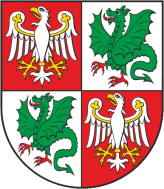 Zarząd Dróg Powiatowych                                                                                           05-850 Ożarów Mazowiecki, ul. Poznańska 300Zarząd Dróg Powiatowych                                                                                           05-850 Ożarów Mazowiecki, ul. Poznańska 300Zarząd Dróg Powiatowych                                                                                           05-850 Ożarów Mazowiecki, ul. Poznańska 300Zarząd Dróg Powiatowych                                                                                           05-850 Ożarów Mazowiecki, ul. Poznańska 300Tel./Fax    (+22) 722-13-80           Tel..            (+22) 722-11-81REGON 014900974NIP 118-14-20-774        Konto nr  76 1560 0013 2619 7045 3000 0002Getin BankKonto nr  76 1560 0013 2619 7045 3000 0002Getin BankWasz znak:Nasz znak:                                      Nr pisma:ZP-4/2016Data:21.03.2016 r.